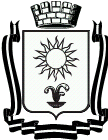 ДУМАГОРОДА-КУРОРТА КИСЛОВОДСКАСТАВРОПОЛЬСКОГО КРАЯР Е Ш Е Н И Е« 24 »  апреля  2015 г.          город-курорт Кисловодск                     № 58-415 О признании утратившим силу решения Совета города Кисловодска от 14.02.2002 №01-22 «Об упрощенной системе налогообложения, учета и отчетности для субъектов малого предпринимательства»Руководствуясь Налоговым кодексом Российской Федерации, Федеральным законом Российской Федерации от 06.10.2003 №131-ФЗ «Об общих принципах организации местного самоуправления в Российской Федерации, законом Ставропольского края от 02.03.2005 №12-кз «О местном самоуправлении в Ставропольском крае», Уставом городского округа города-курорта Кисловодска, Дума города-курорта Кисловодска РЕШИЛА: 1. Признать утратившим силу решение Совета города Кисловодска от 14.02.2002 №01-22 «Об упрощенной системе налогообложения, учета и отчетности для субъектов малого предпринимательства».2. Опубликовать настоящее решение в муниципальных средствах массовой информации.3. Настоящее решение вступает в силу со дня официального опубликования.Глава города-курорта Кисловодска                                                             С.Г. Финенко 